World Mental Health DayThursday 10th October was World Mental Health Day and to raise awareness of this important day all children took part in special mindfulness assemblies throughout the week. We spoke about identifying feelings and calming strategies such as deep breathing. We know how keeping our mind healthy is just as important as keeping our body healthy and shared some top tips for good mental health for all.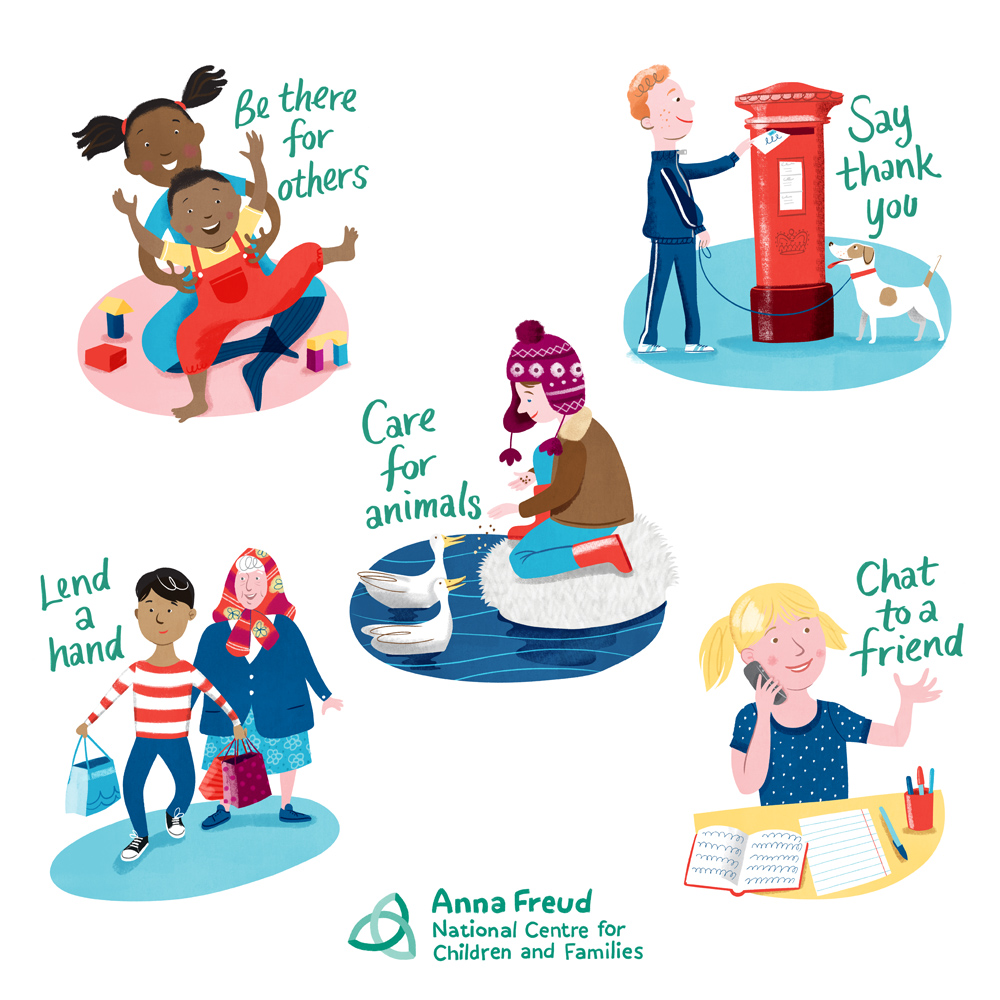 